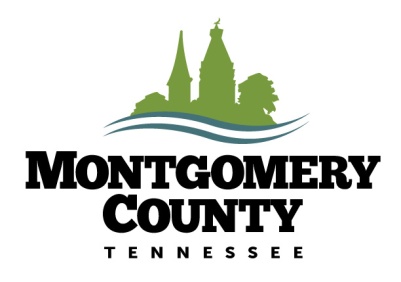                                     Montgomery County Government                                                 Building and Codes Department                                                                    350 Pageant Lane, Suite 309                                                                         Clarksville, TN  37040BUSINESS OCCUPANCY PLAN CORRECTION LISTGENERAL CORRECTION LIST MUST BE USED IN CONJUCTION WITH THIS LISTProject:This list is be used in conjunction with the attached General Correction List. Note that this correction list is not all inclusive. See additional items on the General Correction List. Plan Correction List Items listed require amended construction documents such as revised plans, supplemental instructions, addenda, field orders, or change orders before plans approval will be issued.  Answers in letter form may be provided to explain the changes to the construction documents. All drawing revisions should be clouded with a corresponding revision number tag. Construction  Corridors serving 30 people or more must be 1-hour fire-resistance rated construction with 20-minute fire rated door and hardware assemblies unless the building is sprinklered.         IBC 1018.1, Table 1018.1, and NFPA 101 38.3.6, Section 8.3 All portions of the means of egress system shall be sized in accordance with this section. IBC 1005.1       Exception: Means of egress complying with Section 1028 Open parking garages constructed under Groups A, I, B, M and R shall not exceed the height and area limitations permitted under Section 406.5. The height and area of the portion of the building above the open parking garage shall not exceed the limitations in Section 503 for the upper occupancy. The height, in both feet and stories, of the portion of the building above the open parking garage shall be measured from grade plane and shall include both the open parking garage and the portion of the building above the parking garage. IBC 510.7 Means of Egress Travel distance limitations. Exits shall be so located on each story such that the maximum length of exit access travel, measured from the most remote point within a story to the entrance to an exit along the natural and unobstructed path of egress travel, shall not exceed the distances given in IBC 1016.3 and IBC Table 1016.2 Electrical  Provide emergency lighting for assembly areas, stairways, aisles, corridors, exitways, labs, shops, all flexible and open plan buildings and to path of egress travel to a public way (located at the exterior side of all required exterior exit doors).  NFPA 101, 7.8.1, 12.2.9, 38.2.9 and IBC Section 1006.3  Two or more story building above the level of exit discharge.     50 or more occupants above or below the level of exit discharge.    300 or more total occupants A fire alarm system with an emergency power source is required.  NFPA 101 38.3.4.1, IBC 907.2, 907.2.1 through 907.2.2 and 2010 NFPA 72. Two or more story building above the level of exit discharge. 100 or more occupants above or below the level of exit discharge. 300 or more total occupants 